雅安市减灾与可持续发展-安全农家项目物资报价表雅安市减灾与可持续发展-安全农家项目物资报价表雅安市减灾与可持续发展-安全农家项目物资报价表雅安市减灾与可持续发展-安全农家项目物资报价表雅安市减灾与可持续发展-安全农家项目物资报价表雅安市减灾与可持续发展-安全农家项目物资报价表雅安市减灾与可持续发展-安全农家项目物资报价表雅安市减灾与可持续发展-安全农家项目物资报价表雅安市减灾与可持续发展-安全农家项目物资报价表编号物品名称规格型号单位数量单价（元）小计（元）品牌图示1队服（套装劳保服）已确定设计款式的单层服装订制套525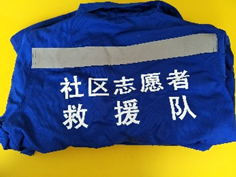 2反光标示背心印字不掉色不脱胶经久耐用件1838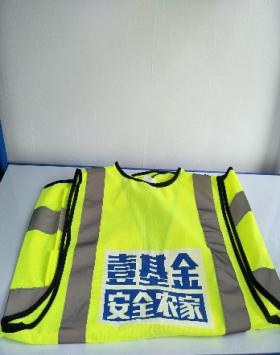 3鞋子（劳保工地鞋）防砸防刺穿双525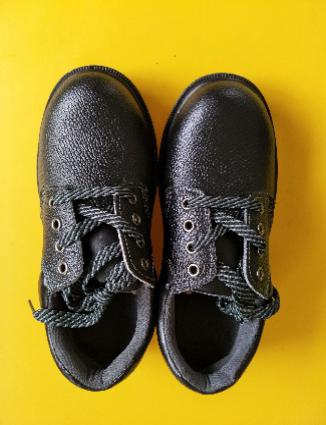 4背包（帆布背包+防水罩）带防水罩帆布大容量个525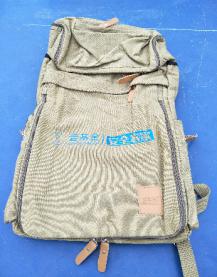 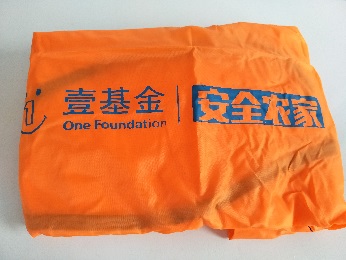 5安全帽结实耐用顶525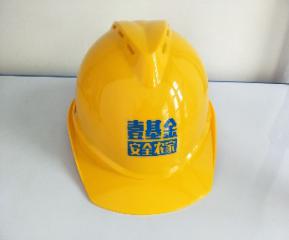 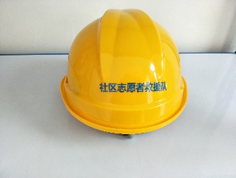 6防滑手套普通劳保防滑手套双2100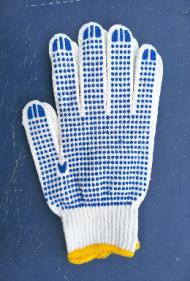 7防护手套厚实耐磨防砸防刺穿双525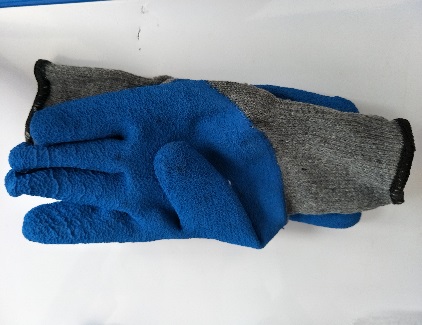 8口哨（金属）带钥匙扣金属口哨个525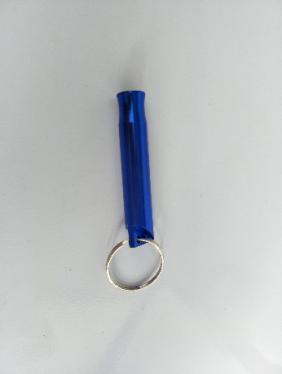 9手电（小的防水强光手电）防水强光充电个525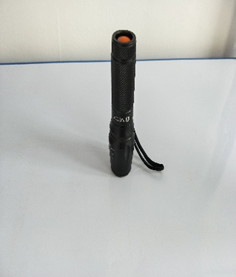 10雨衣印字不掉不脱胶，经久耐用套525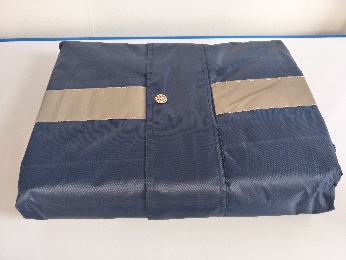 11雨鞋（日用普通雨鞋）经久耐用双525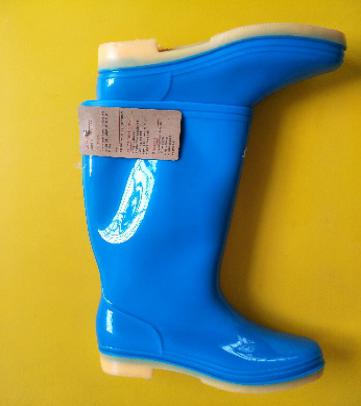 12护目镜防尘防飞溅个525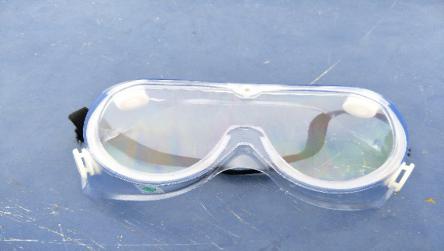 13防水应急医疗包（内含医用剪刀、镊子、三角巾、X4绷带、纱布、急救毯、创可贴、医用手套、医用口罩、消毒液、消毒棉签、碘伏棉签、安全别针、PE胶带、即用冰袋、消毒湿巾等）经济适用，崭新，保质期相对较长，小件齐备个525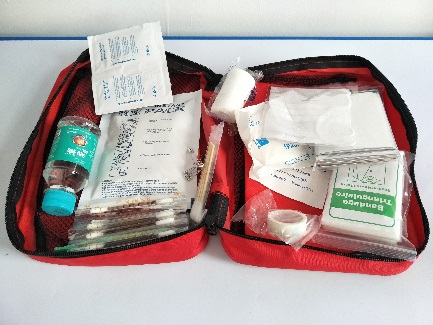 14警戒带加厚100米以上盒70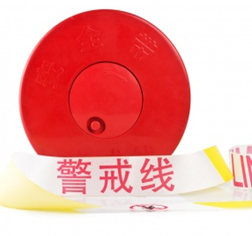 15警示柱70cm橡胶路锥个350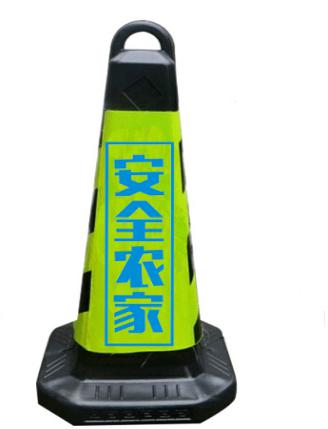 16扩音器手持，充电个175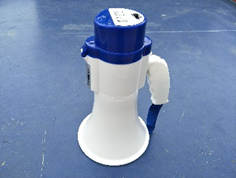 17指挥棒LED警示指挥棒个175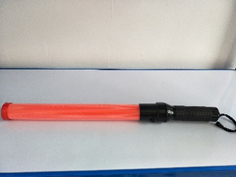 18手摇报警器（带支架）带支架，尽量大一些个70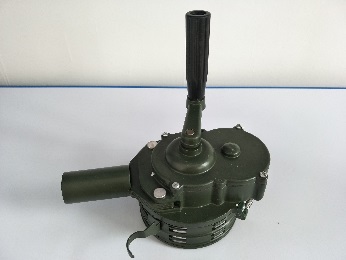 19对讲机（泉盛）品牌选用泉盛10km通话或更好品牌个175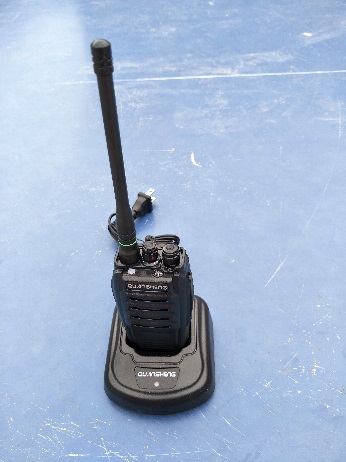 20移动探照灯LED防水个70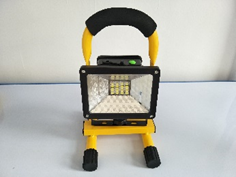 21陈列架简单耐用的组装货架个35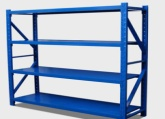 22撬棍1.5m以上结实耐用根14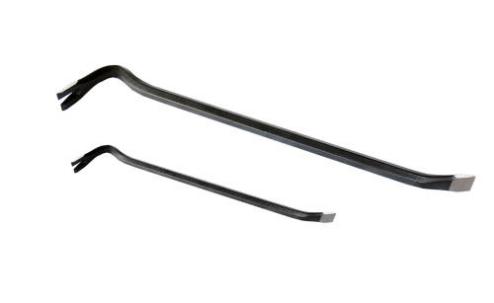 23木块5cm×45cm箱14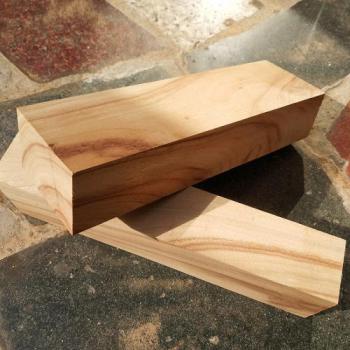 24毯子结实耐用张35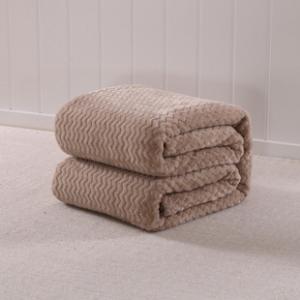 25检伤分类纸人（定制）经久耐用套14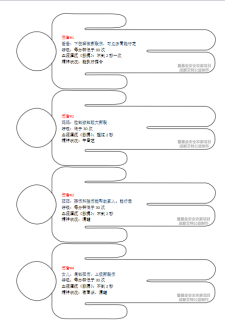 26大号泡沫剃须膏质量良好，模拟医疗手套污染物套7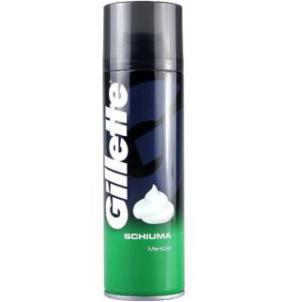 27火盆经久耐用个7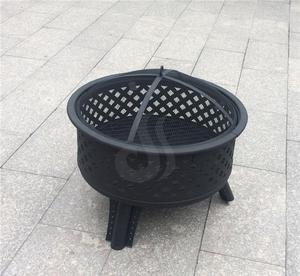 28钩子1m以上质量良好个7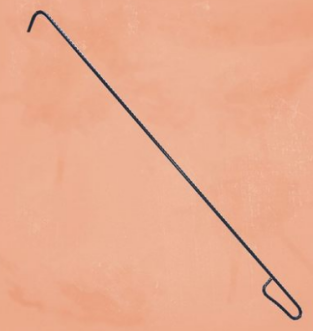 29点火棒简单易操作个7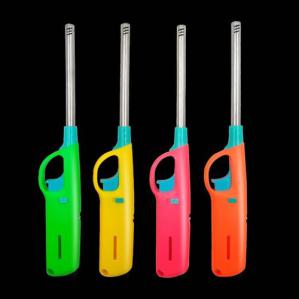 30灭火器（大）质量良好个56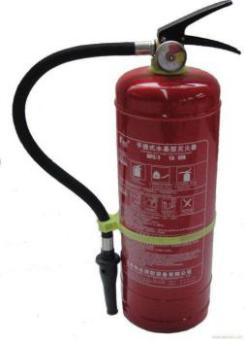 31化妆品普通化妆品，演练伤员化妆，模拟污染血套7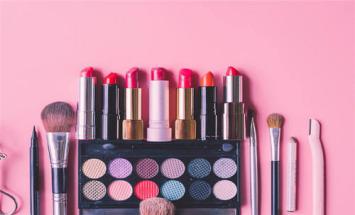 32喷绘及袖章（定制）按设计定制张70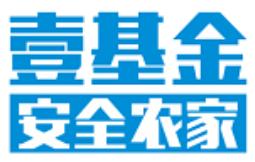 33金属徽章（定制）按设计订制个525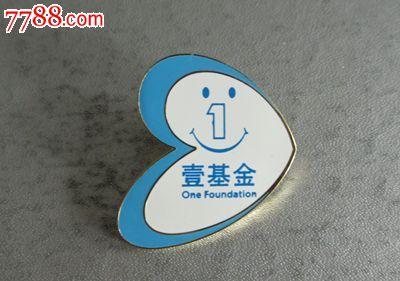 合计合计合计合计合计